                                         appel à projets accueil d’artistes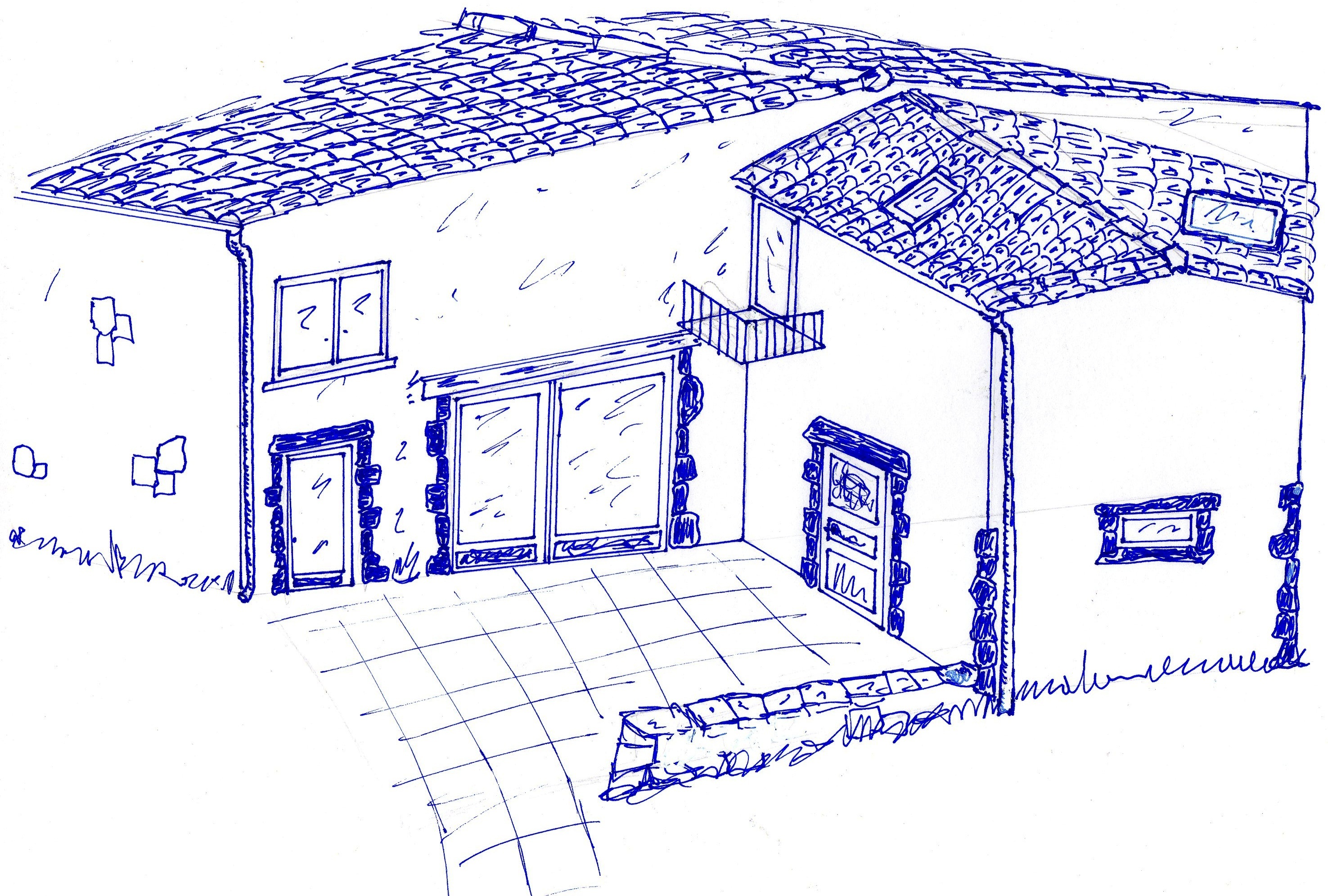      la grange à danser                                                                                 2018                   fonds de dotation15, rue de la Fontaine - 63122 Nadaillat association Les Engrangés   dernière maison du chemin du lavoir   63122 Nadaillat -  lagrangeadanser@gmail.com                                               CANDIDATUREUne personne…………………………………………………………………………………....D’une association/ compagnie…………………………………………………………………..Adresse / Tel / courriel / site…………………………………………………………………………………………………..…………………………………………………………………………………………………..………………………………………………………………………………………………….. n° siret : ………………………………….Possédez-vous une licence d’entreprenieur  de spectacle ? Si oui n°…………………………..Période d’accueil souhaitée :…………………………………………………………………….Avec combien de personnes ? :………………………………………………………………….Quelques éléments de motivation (vous pouvez aussi joindre tous documents de votre choix) : …………………………………………………………………………………………………..…………………………………………………………………………………………………..…………………………………………………………………………………………………...…………………………………………………………………………………………………..………………………………………………………………………………………………….………………………………………………………………………………………………….